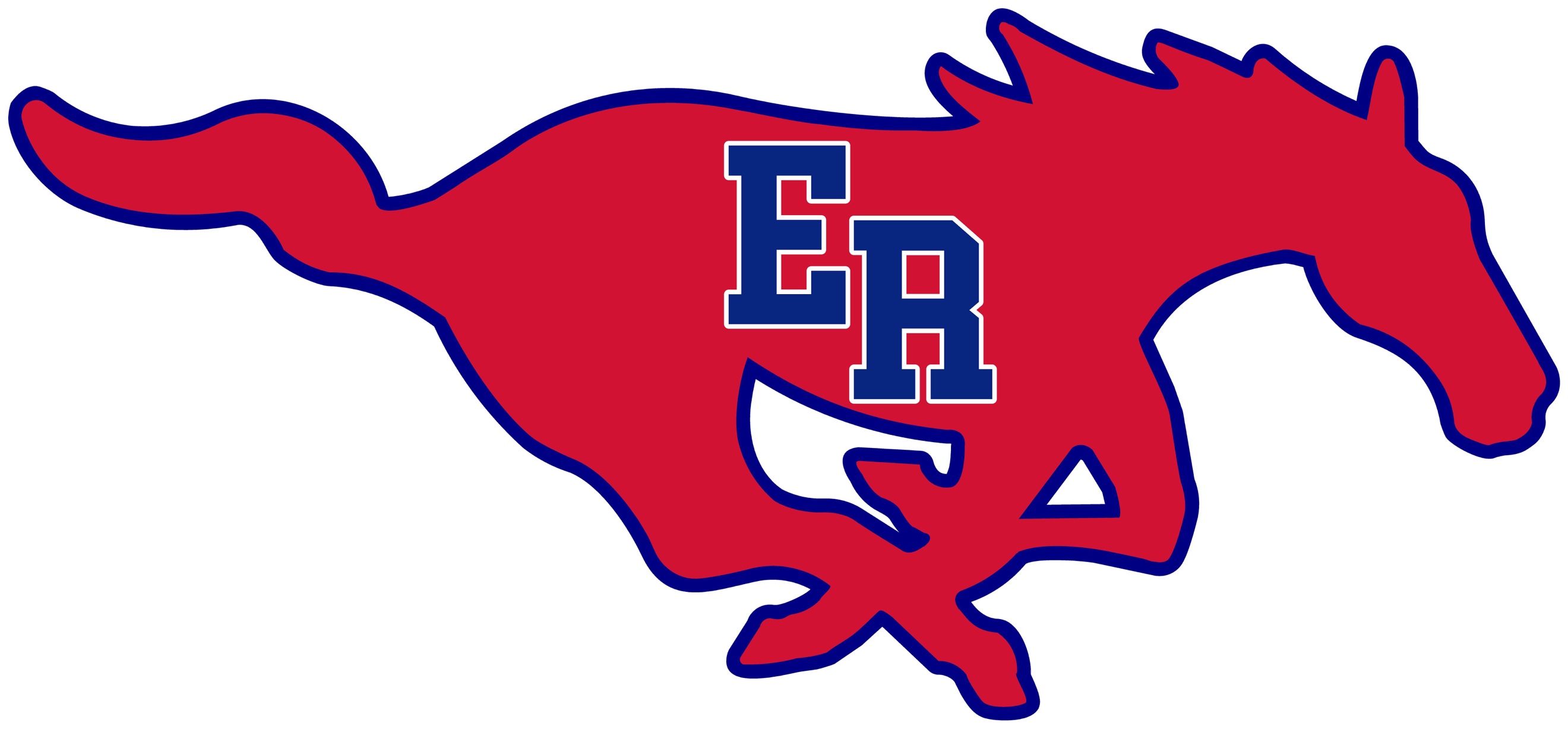 ERHS Graduation Requirements:Students need to earn a total of 22 credits Students need a minimum of:4 English • English 1 or Honors English 1  • English 2 or Honors English 2  • English 3 or Honors English 3 or AP English Language or Combination of RCCC classes• English 4 or Honors English 4 or AP English Literature or Combination of RCCC classes4 Math • Math 1 or Honors Math 1 • Math 2 or Honors Math 2 • Math 3 or Honors Math 3 • 4th math related to post-secondary plans3 Science • Earth/Environmental Science or Honors Earth/Environmental Science or AP Environmental Science • Biology or Honors Biology • A physical science (Chemistry, Physics, or Physical Science)4 Social Studies • World History or Honors World History • American History 1 or Honors American History 1 or RCCC American History 1 • American History 2 or Honors American History 2 or RCCC American History 2 or AP U.S. History • American History: The Founding Principles, Civics and Economic or American History: The Founding Principles, Civics and Economic Honors • If a student takes AP US History, it will meet the American History 1 & 2 requirement. The student will need to take a fourth social studies elective.1 PE/Health (with CPR component)Helpful hints when registering. Students that need a fourth math and are not planning on starting at a four-year college, can take a math elective class. This is acceptable for students that are starting at a community college, going into the military, etc. Classes that count as a math elective include: Drafting I Accounting I Interior Design Principles of Business and Finance Apparel Development I Masonry II (Need both Masonry I and II) Carpentry I Two world language credits are required for NC University admissions. Students that are going to a four-year university will need to take: Spanish I Spanish II Some schools such as Clemson and USC require three world language credits. Always a good idea to check with the admission offices of the schools you are considering! Students interested in graduating with a NC Academic Scholars Endorsement need a minimum un-weighted GPA of 3.5, two levels of the same world language, two higher level classes that carry quality points (RCCC, AP, Honors) four elective credits constituting a concentration recommended from one of the following:  World language  Art Education  CTE  JROTC  Any other subject area (ex: 4 social studies classes)Quality Point System. Freshmen: Honors .5 Sophomores: Honors .5, AP 1 Juniors: Honors .5, AP 1, RCCC 1 Seniors: Honors .5, AP 1, RCCC 1 Grade Determination. To be considered a sophomore, students need a minimum of 5 earned credits. To be considered a junior, students need a minimum of 10 earned credits. To be considered a senior, students need a minimum of 16 earned credits. More about RCCC and Career and College Promise (CCP) Rising juniors and seniors are eligible to take Career and College Promise courses offered through RCCC. Career and College Promise provides dual enrollment educational opportunities for eligible North Carolina high school students in order to accelerate completion of college certificates, diplomas, and associate degrees that lead to college transfer or provide entry-level job skills. There is NO COLLEGE TUITION to take CCP classes through RCCC. There are two pathways: Pathway 1: College Transfer Pathway: college classes that transfer to a four- year college and can lead to an Associate’s Degree. Pathway 2: Career and Technical Education Pathway: leading to a certificate, diploma or degree. To be eligible for both pathways students’ need a minimum GPA of a 3.0 and for the College Transfer Pathway, students must prove college readiness on a standardized assessment (ex: PSAT, ACT Plan, SAT, ACT). For more information about CCP please go to: https://www.rccc.edu/highschool/